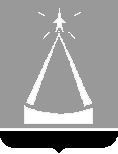 ГЛАВА  ГОРОДСКОГО  ОКРУГА  ЛЫТКАРИНО  МОСКОВСКОЙ  ОБЛАСТИПОСТАНОВЛЕНИЕ01.02.2023 № 27-пг.о. ЛыткариноОб утверждении Перечня общественных кладбищ городского округа Лыткарино Московской области, на которых предоставляются места для одиночных захороненийВ соответствии с Федеральным законом от 06.10.2003 № 131-ФЗ «Об общих принципах организации местного самоуправления в Российской Федерации», Федеральным законом от 12.01.1996 № 8-ФЗ «О погребении и похоронном деле», Законом Московской области от 17.07.2007 № 115/2007-03 «О погребении и похоронном деле в Московской области», Уставом городского округа Лыткарино Московской области, постановляю:1.	Утвердить прилагаемый Перечень общественных кладбищ городского округа Лыткарино Московской области, на которых предоставляются места для одиночных захоронений. 2.	Директору МКУ «Ритуал-Сервис Лыткарино» (М.В. Золотарев) обеспечить опубликование настоящего постановления в установленном порядке и разместить на официальном сайте городского округа Лыткарино в сети «Интернет».3.	Контроль за исполнением настоящего постановления возложить на первого заместителя главы Администрации городского округа Лыткарино В.В. Шарова.                                                                                                                                                     К.А. Кравцов                                                                                                        УТВЕРЖДЕН	               постановлением главы г.о. Лыткарино 	                                                                   от 01.02.3023   № 27-пПеречень общественных кладбищ городского округа Лыткарино Московской области, на которых предоставляются места для одиночных захоронений№ п/пНаименование кладбищаАдресКадастровый номер земельного участка под кладбищемСектор кладбища, на котором предоставляются места для одиночных захоронений1«Ново-Лыткаринское»Московская обл., Раменский р-н., сельское поселение Островецкое, земельный участок расположен в юго-западной части кадастрового квартала 50:23:003013150:23:0030131:272